Градска управа за инфраструктуру и развој  Града Ужица објављујеОБАВЕШТЕЊЕ О ДОДЕЛИ УГОВОРА
Наручилац: Град Ужице, Градска управа за инфраструктуру и развојАдреса: Димитрија Туцовића 52, УжицеВрста јавног наручиоца: орган јединице локалне самоуправеПредмет набавке: Путна инфраструктура у МЗ ЗлакусаА) Реконструкција дела пута од куће П.Зечевића ка кући П.Шуњеварића (око 110м)Б) Део пута Јавор ка кући Петка Терзића (око 90м)В) Део пута раскршће Ливадак-Спасојевићи (око 140м)Врста предмета набавке: радовиИнтернет страница наручиоца: www.uzice.rs Процењена вредност јавне набавке: 1.625.000 динара без ПДВ-аУговорена вредност јавне набавке: 1.624.540 динара без ПДВ-а                                                             1.949.448 динара са ПДВ-ом(Начин финансирања: Наручилац 67% од уговорене вредности, односно 1.088.441,80 динара без пдв-а, 1.306.130,16 динара са пдв-ом и МЗ Злакуса 33% од уговорене вредности односно 536.098,20 динара без пдв-а, односно 643.317,84 динара са пдв-ом)Критеријум за доделу уговора: уговор се додељује економски најповољнијој понуди која се одређује на основу критеријума цене.Број примљених понуда:1 (једна) понудаДатум доношења одлуке о додели уговора: 07.09.2020. годинеДатум закључења уговора:  10.09.2020. годинеОсновни подаци о добављачу:  ЈКП Нискоградња Ужице, ул.Међај бр.19, ПИБ:100597962; МБ:07221436Лица за контакт: Славиша Пројевић, slavisa.projevic@uzice.rs и Милица Николић, milica.nikolic@uzice.rs   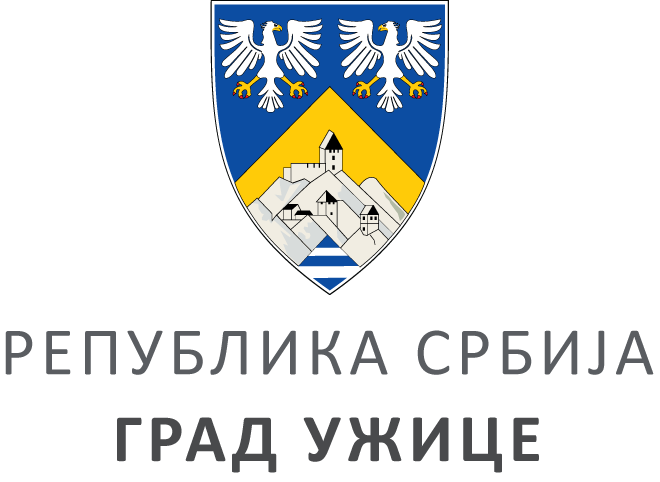 ГРАДСКА УПРАВА ЗА ИНФРАСТРУКТУРУ И РАЗВОЈГРАДСКА УПРАВА ЗА ИНФРАСТРУКТУРУ И РАЗВОЈГРАДСКА УПРАВА ЗА ИНФРАСТРУКТУРУ И РАЗВОЈГРАДСКА УПРАВА ЗА ИНФРАСТРУКТУРУ И РАЗВОЈVIII ББрој: 404-199/20ББрој: 404-199/20Датум:Датум:11.09.2020. године